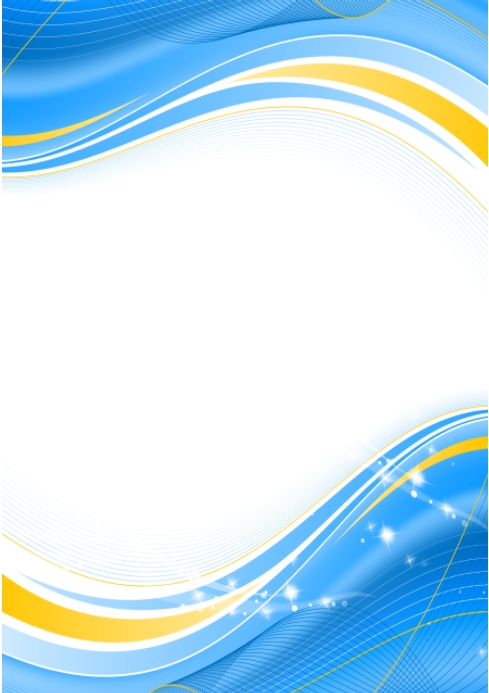 รายงานผลการปฏิบัติราชการ(Government Performance Report)งานสอบสวน	ประจำเดือน มีนาคม ๒๕๖7	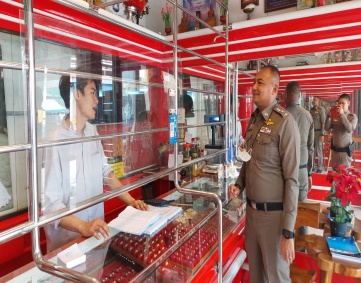 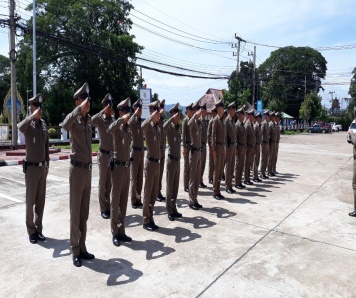 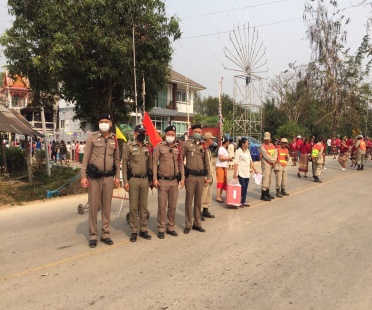 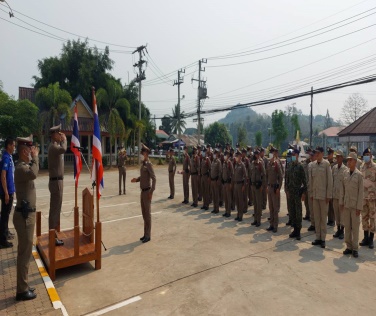 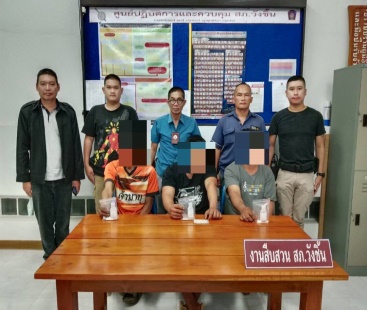 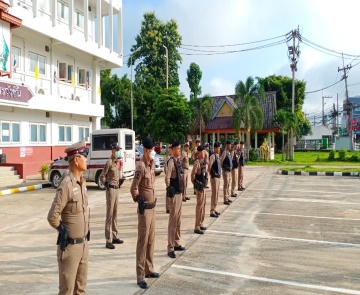 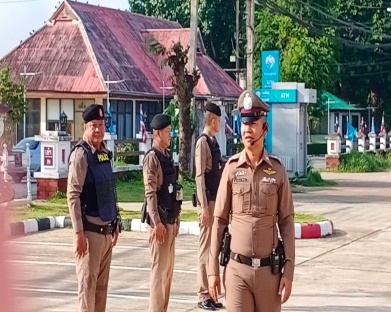 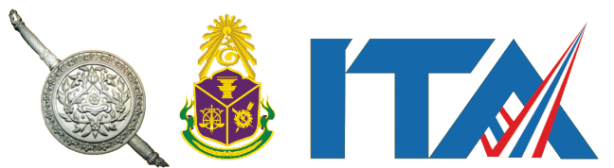 งานสอบสวนคดีอาญาที่เกิด ประจำเดือน 1 – 31 มี.ค.2567 คดีอาญาที่น่าสนใจ(1.)คดีอาญาที่ 80/2567 ยึดทรัพย์ของกลางเลขที่ 43/ ฐานความผิด จำหน่ายยาเสพติดให้โทษประเภท ๑(เมทแอมเฟตามิน)โดยมีไว้เพื่อจำหน่ายโดยไม่ได้รับอนุญาต, เสพยาเสพติดให้โทษประเภท ๑ (เมทแอมเฟตามิน)โดยฝ่าฝืนกฎหมาย และ มีอาวุธปืนและเครื่องกระสุนปืนไว้ในความครอบครองโดยไม่ได้รับอนุญาตวันเดือนปีที่เกิดเหตุ วันที่ 27 มี.ค. 2567 เวลาประมาณ 14:00 น.สถานที่เกิดเหตุ บ้านเลขที่ 175 บ้านวังน้ำเย็น หมู่ที่ 10 ซอย - ถนน - แขวง/ตำบล แม่ป้าก เขต/อำเภอ วังชิ้น จังหวัด แพร่วันเดือนปีที่จับกุม วันที่ 27 มี.ค. 2567 เวลาประมาณ 14:00 น.สถานที่จับกุม บ้านเลขที่ 175 บ้านวังน้ำเย็น ม.10 แขวง/ตำบล แม่ป้าก เขต/อำเภอ วังชิ้น จังหวัด แพร่ชื่อผู้จับกุม พ.ต.ท.ประเสริฐ ขาวแก้ว ตำแหน่ง สว.สส.ชื่อผู้ต้องหา          1.นายทร  อายุ 55 ปี  ตำบล/แขวง แม่ป้าก อำเภอ/เขต วังชิ้น จังหวัด แพร่ โทรศัพท์ -ชื่อพนักงานสอบสวน ร.ต.อ. จงเย็น โปธาตุ รอง สว.(สอบสวน) สภ.สูงเม่น จว.แพร่ของกลางที่ยึดได้         1.ยาเสพติดให้โทษ ประเภทที่ ๑ (เมทแอมเฟตามีน)เม็ดสีแดง และสีเขียว ลักษณะกลมแบน ผิวด้านหนึ่งเรียบผิวอีกด้านหนึ่ง มีตัวอักษรภาษาอังกฤษ ดับบิววาย (WY) จำนวน 54 เม็ด   รวมราคา - บาท สถานที่พบของกลาง ที่เกิดเหตุ          2.2.อุปกรณ์การเสพ จำนวน     รวมราคา - บาท สถานที่พบของกลาง ที่เกิดเหตุ          3.อาวุธปืนอัดลมยาวไม่พบเลขหมายประจำปืน  จำนวน 1 กระบอก   รวมราคา - บาท สถานที่พบของกลาง ที่เกิดเหตุ          4.เครื่องกระสุนปืนอัดลม( ตะกั่วเบอร์ 1 )  จำนวน 1 ขวด   รวมราคา - บาท สถานที่พบของกลาง ที่เกิดเหตุผู้ต้องหาให้การ รับสารภาพพฤติการณ์แห่งคดี/การจับกุม(โดยย่อ)	เจ้าหน้าที่ชุดจับกุม ออกทำการสืบสวนปราบปรามจับกุมความผิดเกี่ยวกับยาเสพติด  ทราบว่าผู้ต้องหารายนี้ซึ่งมีพฤติการณ์ลักลอบจำหน่ายยาเสพติด	วันนี้(27 มี.ค. 2567)เวลาประมาณ 11.30 น. เจ้าหน้าที่ชุดจับกุม ได้ติดตามผู้เสพซึ่ง ได้รับแจ้งจากสายด่วน 1386 เจ้าหน้าที่จึงนำตัวผู้เสพมาแล้วขยายผลต่อ ทราบว่าผู้ต้องหาได้ขายยาเสพติดให้กับตน(ผู้เสพ) จำนวน 1 เม็ด เม็ดละ 50 บาท เจ้าหน้าที่จึงให้ผู้เสพทำการชี้หน้าผู้ต้องหาของนายทร 	ต่อมา 13.30 น. เจ้าหน้าที่ตำรวจชุดจับกุม ได้เดินทางไปยังบ้านผู้ต้องหา เนื่องจากหากรอเนิ่นช้า อาจทำให้สิ่งของผิดกฎหมาย(ยาเสพติด) ถูกโยกย้าย สูญหาย เมื่อเดินทางไปถึงบ้านผู้ต้องหา พบผู้ต้องหาอยู่บริเวณบ้าน ผู้ต้องหามีท่าทางมีพิรุจน์ พ.ต.ท.ประเสริฐ ขาวแก้ว สว.สส.สภ.วังชิ้น จึงเข้าแสดงตัว แจ้งพฤติการณ์ให้ทราบ และขอทำการตรวจค้นร่างกายผู้ต้องหาไม่พบสิ่งผิดกฎหมาย จึงขอทำการตรวจบริเวณบ้าน ผลการตรวจค้นพบ ยาเสพติดให้โทษประเภท 1 (ยาบ้า) ซึ่งซุกซ่อนอยู่ในห้องนอนผู้ต้องหา จำนวน 54 เม็ด และพบอุปกรณ์การเสพ และพบอาวุธปืนอัดลมจำนวน 1 กระบอกที่ฝาผนังบ้านพร้อมเครื่องกระสุนปืนอัดลม 1 ขวดจึงทำการควบคุมตัวผู้ต้องหา พร้อมด้วยของกลาง มายังที่ทำการ สภ.วังชิ้น และเจ้าหน้าที่ตำรวจจึงขอทำการ ตรวจสอบหาสารเสพติดในร่างกายเบื้องต้นด้วยชุดทดสอบสารเมทแอมเฟตามีนในปัสสาวะชนิดตลับ ขององค์การเภสัชกรรม โดยผู้ต้องหายินยอมด้วยความสมัครใจ ผลการตรวจสอบพบสารเสพติดในปัสสาวะของผู้ต้องหา มีผลเป็นบวก และเจ้าหน้าที่ตำรวจได้นำตัวอย่างปัสสาวะของผู้ต้องหา ไปทำการตรวจซ้ำที่ รพ.วังชิ้นฯ ผลการตรวจยืนยันมีผลเป็นบวก เจ้าหน้าที่ตำรวจจึงได้แจ้งข้อกล่าวหาให้ผู้ต้องหาทราบว่า “จำหน่ายยาเสพติดให้โทษประเภท ๑(เมทแอมเฟตามิน)โดยมีไว้เพื่อจำหน่ายโดยไม่ได้รับอนุญาต และ เสพยาเสพติดให้โทษประเภท ๑ (เมทแอมเฟตามิน)โดยฝ่าฝืนกฎหมาย ,มีอาวุธปืนและเครื่องกระสุนปืนไว้ในความครอบครองโดยไม่ได้รับอนุญาต”  ผู้ต้องหารับทราบข้อกล่าวหาโดยตลอดแล้วให้การรับสารภาพตลอดข้อกล่าวหา เจ้าพนักงานตำรวจชุดจับกุมจึงได้ร่วมกันควบคุมตัวผู้ต้องหานำส่งพนักงานสอบสวน สภ.วังชิ้นฯ เพื่อดำเนินคดีตามกฎหมายต่อไป          ร.ต.อ. จงเย็น โปธาตุ รอง สว.(สอบสวน) สภ.สูงเม่น จว.แพร่ ได้รับตัวผู้ต้องหาพร้อมของกลางไว้แล้วและจัดรับคำร้องทุกข์ไว้ตามคดีอาญาที่ 80/2567 ยึดของกลางไว้ตามสมุดยึดทรัพย์ของกลางเลขที่ 43/ พร้อมกับแจ้งสิทธิให้ผู้ต้องหาทราบ(2.)คดีอาญาที่ 76/2567 ยึดทรัพย์ของกลางเลขที่ 42/2567 ฐานความผิด พ.ร.บ.สรรพสามิต พ.ศ. 2560 มาตรา 191 มีไว้เพื่อจำหน่ายซึ่งสุาที่ผลิตโดยฝ่าฝืน มาตรา 153 วรรคหนึ่ง , มาตรา 192 มีไว้ในครอบครองซึ่งสุราที่ผลิตโดยฝ่าฝืน มาตรา 153 วรคคหนึ่งวันเดือนปีที่เกิดเหตุ วันที่ 27 มี.ค. 2567 เวลาประมาณ 07:30 น.สถานที่เกิดเหตุ บ้านเลขที่ 124  หมู่ที่ 8 ซอย - ถนน - แขวง/ตำบล แม่เกิ๋ง เขต/อำเภอ วังชิ้น จังหวัด แพร่ชื่อผู้เสียหาย/ร้องทุกข์          1.นายประสิทธิ์ หล้าศักดิ์  อายุ 47 ปี  ที่อยู่ 2/71/72 ถนน ถนนยันตรกิจโกศล ตำบล/แขวง ในเวียง อำเภอ/เขต เมืองแพร่ จังหวัด แพร่ โทรศัพท์ 0839158589ชื่อผู้ต้องหา          1.นายสุขคำ  อายุ 57 ปี  ตำบล/แขวง แม่เกิ๋ง อำเภอ/เขต วังชิ้น จังหวัด แพร่ โทรศัพท์ -ชื่อพนักงานสอบสวน พ.ต.ท. จีรศักดิ์ นาคำ สว.(สอบสวน)สภ.วังชิ้น จว.แพร่พฤติการณ์แห่งคดี/การจับกุม(โดยย่อ)	นายประสิทธิ์ หล้าศักดิ์ เจ้าหน้าที่สรรพสามิตพร้อมพวกได้นำหมายค้น ที่ ค83/2567 ศาลจังหวัดแพร่ ได้เข้าตรวจค้นบ้านเลขที่ 12 ม.8 ต.แม่เกิ๋ง อ.วังชิ้น จ.แพร่ เนื่องจากสืบวนทราบว่านาย สุขคำ อายุ 57 ปี บ้านเลขที่ 12 ม.8 ต.แม่เกิ๋ง อ.วังชิ้น จ.แพร่ มีพฤติการณ์ ขายสุรากลั่นโดยผิดกฎหมาย เมื่อเดินทางไปถึงบ้าที่เกิดเหตุ ไม่พบนาย สุขคำ   จึงได้ให้บุคคลที่อยู่ในบ้านและผู้นำชุมชนเป็นพยานในการนำตรวจค้น พบ	1.สุรากลั่นผสมบรรจุขวดขนาด 0.330 ลิตร 1 ขวด น้ำสุราประมาณ 0.200 ลิตร	2.สุรากลั่นผสมบรรจุขวดขนาด 2.000 ลิตร 1 ขวด น้ำสุราประมาณ 1.900 ลิตรตำแหน่งที่พบ อยู่ในบริเวณบ้าน จึงได้ตรวจยึดเป็นของกลาง ส่งให้พนักงานสอบสวนและกล่าวโทษดำเนินคดีกับนายโชติฯ ตามกฎหมายต่อไป          พ.ต.ท. จีรศักดิ์ นาคำ สว.(สอบสวน)สภ.วังชิ้น จว.แพร่ ได้รับแจ้งความและจัดรับคำร้องทุกข์ไว้ตามคดีอาญาที่ 76/2567 และลำดับเลขของกลางที่ 42/2567(3.)คดีอาญาที่ 70/2567 ยึดทรัพย์ของกลางเลขที่ 39/2567 ฐานความผิด มีอาวุธปืน ไว้ในครอบครองวันเดือนปีที่เกิดเหตุ วันที่ 21 มี.ค. 2567 เวลาประมาณ 11:40 น.สถานที่เกิดเหตุ ห้างสวนไม่มีเลขที่ บ้านค้างใจ  หมู่ที่ 7 ซอย - ถนน - แขวง/ตำบล แม่เกิ๋ง เขต/อำเภอ วังชิ้น จังหวัด แพร่วันเดือนปีที่จับกุม วันที่ 21 มี.ค. 2567 เวลาประมาณ 11:40 น.สถานที่จับกุม ห้างสวนไม่มีเลขที่ ม.7 ต.แม่เกิ๋ง อ.วังชิ้น จ.แพร่ แขวง/ตำบล แม่เกิ๋ง เขต/อำเภอ วังชิ้น จังหวัด แพร่ชื่อผู้ต้องหา          1.นายวุฒิ อายุ 38 ปี  ตำบล/แขวง แม่เกิ๋ง อำเภอ/เขต วังชิ้น จังหวัด แพร่ โทรศัพท์ -ชื่อพนักงานสอบสวน พ.ต.ท. กฤตเมธ ทาคำ สว.(สอบสวน)สภ.วังชิ้น จว.แพร่ของกลางที่ยึดได้         1.อาวุธปืนยาวแบบไทยประดิษฐ์ จำนวน 1กระบอก จำนวน     รวมราคา - บาท สถานที่พบของกลาง ห้างสวนฯผู้ต้องหาให้การ รับสารภาพพฤติการณ์แห่งคดี/การจับกุม(โดยย่อ)ตาม วัน เวลา ที่เกิดเหตุเจ้าหน้าที่จับกุมผู้ต้องหาพร้อมอาวุธปืนได้ที่ห้างสวนไม่มีเลขที่ม.7 ต.แม่เกิ๋งฯ          พ.ต.ท. กฤตเมธ ทาคำ สว.(สอบสวน)สภ.วังชิ้น จว.แพร่ ได้รับตัวผู้ต้องหาพร้อมของกลางไว้แล้วและจัดรับคำร้องทุกข์ไว้ตามคดีอาญาที่ 70/2567 ยึดของกลางไว้ตามสมุดยึดทรัพย์ของกลางเลขที่ 39/2567 พร้อมกับแจ้งสิทธิให้ผู้ต้องหาทราบ(4.)คดีอาญาที่ 69/2567 ยึดทรัพย์ของกลางเลขที่ 38/2567 ฐานความผิด มียาเสพติดให้โทษประเภท ๑ (ยาบ้า) ไว้ในครอบครอง เสพและเป็นผู้ขับรถเสพยาเสพติดให้โทษประเภท ๑ (เสพขับมียาบ้า)วันเดือนปีที่เกิดเหตุ วันที่ 21 มี.ค. 2567 เวลาประมาณ 11:30 น.สถานที่เกิดเหตุ บริเวณทางเข้าป่าท้ายหมู่บ้านค้างใจ ม.5 หมู่ที่ 5 ซอย - ถนน - แขวง/ตำบล แม่เกิ๋ง เขต/อำเภอ วังชิ้น จังหวัด แพร่วันเดือนปีที่จับกุม วันที่ 21 มี.ค. 2567 เวลาประมาณ 11:30 น.สถานที่จับกุม บริเวณทางข้าป่าบ้านค้างใจ ม.5  แขวง/ตำบล แม่เกิ๋ง เขต/อำเภอ วังชิ้น จังหวัด แพร่ชื่อผู้ต้องหา          1.นายวันแก้ว  อายุ 23 ปี  ตำบล/แขวง แม่เกิ๋ง อำเภอ/เขต วังชิ้น จังหวัด แพร่ โทรศัพท์ -ชื่อพนักงานสอบสวน พ.ต.ท. กฤตเมธ ทาคำ สว.(สอบสวน)สภ.วังชิ้น จว.แพร่ของกลางที่ยึดได้         1.ยาเสพติดให้โทษประเภท 1จำนวน 3 เม็ด จำนวน     รวมราคา - บาท สถานที่พบของกลาง กระเป๋าที่ผู้ต้องหาสะพายอยู่ผู้ต้องหาให้การ รับสารภาพพฤติการณ์แห่งคดี/การจับกุม(โดยย่อ)ตาม วัน เวลาที่เกิดเหตุเจ้าหน้าที่ชุดจับกุมจับกุมผู้ต้องหาได้ที่บริเวณทางเข้าป่า(ม.5) ต.แม่เกิ๋ง อ.วังชิ้น จ.แพร่          พ.ต.ท. กฤตเมธ ทาคำ สว.(สอบสวน)สภ.วังชิ้น จว.แพร่ ได้รับตัวผู้ต้องหาพร้อมของกลางไว้แล้วและจัดรับคำร้องทุกข์ไว้ตามคดีอาญาที่ 69/2567 ยึดของกลางไว้ตามสมุดยึดทรัพย์ของกลางเลขที่ 38/2567 พร้อมกับแจ้งสิทธิให้ผู้ต้องหาทราบ(5.)คดีอาญาที่ 68/2567 ยึดทรัพย์ของกลางเลขที่ 37/2567 ฐานความผิด มียาเสพติดให้โทษประเภทที่ 1 (เมทแอมเฟตามีน) ไว้ในความครอบครองโดยไม่ได้รับอนุญาต , มีอาวุธปืนไว้ในความครอบครองโดยไม่ได้รับอนุญาต และ เสพยาเสพติดให้โทษประเภท ๑ (เมทแอมเฟตามิน)โดยฝ่าฝืนกฎหมายวันเดือนปีที่เกิดเหตุ วันที่ 20 มี.ค. 2567 เวลาประมาณ 11:40 น.สถานที่เกิดเหตุ บริเวณโรงฆ่าสัตว์ร้างเลขที่ 154/2  หมู่ที่  5 ซอย - ถนน - แขวง/ตำบล แม่ป้าก เขต/อำเภอ วังชิ้น จังหวัด แพร่วันเดือนปีที่จับกุม วันที่ 20 มี.ค. 2567 เวลาประมาณ 11:40 น.สถานที่จับกุม บริเวณโรงฆ่าสัตว์ร้างเลขที่ 154/2  ม.5 แขวง/ตำบล แม่ป้าก เขต/อำเภอ วังชิ้น จังหวัด แพร่ชื่อผู้จับกุม พ.ต.ท.ประเสริฐ ขาวแก้ว ตำแหน่ง สว.สส.ชื่อผู้ต้องหา          1.นายจันทร์น้อย   ตำบล/แขวง แม่ป้าก อำเภอ/เขต วังชิ้น จังหวัด แพร่ โทรศัพท์ -ชื่อพนักงานสอบสวน ร.ต.อ. จงเย็น โปธาตุ พงส. - พงส.ผู้เชี่ยวชาญ สภ.สูงเม่น จว.แพร่ของกลางที่ยึดได้         1.ยาเสพติดให้โทษ ประเภทที่ ๑ (เมทแอมเฟตามีน) ลักษณะกลมแบน ผิวด้านหนึ่งเรียบผิวอีกด้านหนึ่ง มีตัวอักษรภาษาอังกฤษ ดับบิววาย (WY) จำนวน 14 เม็ด จำนวน     รวมราคา - บาท สถานที่พบของกลาง ที่เกิดเหตุ          2.อาวุธปืนยาวไทยประดิษฐ์(ปืนแก๊ป) ไม่พบหมายเลขทะเบียน จำนวน 1 กระบอก จำนวน     รวมราคา - บาท สถานที่พบของกลาง ที่เกิดเหตุผู้ต้องหาให้การ รับสารภาพพฤติการณ์แห่งคดี/การจับกุม(โดยย่อ)ด้วยมีประชาชนร้องเรียนว่าที่ บริเวณโรงฆ่าสัตว์ร้างเลขที่ 15/22 หมู่ที่ 33 ต.แม่ป้าก อ.วังชิ้น จว.แพร่              มีการมั่วสุมเสพยาเสพติด และลักลอบจำหน่ายยาเสพติดสร้างความเดือดร้อนแก่ประชาชนผู้สุจริตชนในพื้นที่และเป็นภัยต่อสังคม เจ้าหน้าตำรวจ สภ.วังชิ้น นำโดย พ.ต.ท.ประเสริฐ ขาวแก้ว สว.สส.สภ.วังชิ้น กับพวกจึงทำการสืบสวนติดตามพฤติการณ์ ของผู้ถูกร้องเรียน เรื่อยมา ทราบว่า มีพฤติการณ์ตามที่ ประชาชนร้องเรียนจริง ต่อมา ในวันนี้ วันที่ 20 มีนาคม ๒๕๖๗  เวลาประมาณ 11.00 น. เจ้าหน้าที่ชุดจับกุมดังกล่าวข้างต้นได้รับแจ้งจากสายลับ ทราบว่าที่โรงฆ่าสัตว์ร้างดังกล่าว มีผู้เสพขับขี่รถจักรยานยนต์เข้าออก จึงเชื่อว่าขณะนี้ที่โรงฆ่าสัตว์ร้าง มีการลักลอบ จำหน่ายยาเสพติดจริง เจ้าหน้าที่ชุดจับกุม จึงได้ร่วมกันวางแผนเพื่อเข้าทำการตรวจค้น บริเวณโรงฆ่าสัตว์ร้างเลขที่ 154/2 หมู่ที่ 5 ต.แม่ป้าก อ.วังชิ้น จว.แพร่ ในทันที เมื่อเจ้าหน้าที่ชุดจับกุมได้เดินทางไปถึงโรงฆ่าสัตว์ร้าง สถานที่เกิดเหตุ ได้พบกับ ผู้ต้องหา อยู่บริเวณสถานที่เกิดเหตุดังกล่าว ซึ่งผู้ต้องหารายนี้ โดย พ.ต.ท.ประเสริฐ ขาวแก้ว สว.สส.สภ.วังชิ้นฯ ได้ทำการสืบสวนติดตามพฤติการณ์มาระยะหนึ่งแล้วทราบว่ามีพฤติการณ์เกี่ยวข้องกับยาเสพติดจริง ต่อมา พ.ต.ท.ประเสริฐฯ ได้แสดงตัวและแสดงบัตรประจำตัวเจ้าพนักงาน ป.ป.ส.เลขที่ 6600915 แจ้งจุดประสงค์และแสดงความบริสุทธิให้ดูจนเป็นที่พอใจแล้ว และได้สอบถามผู้ต้องหา ซึ่งขณะนั้นผู้ต้องหามีพิรุธสงสัยมีอาการตื่นเต้นผิดปกติ  เจ้าหน้าที่จึงทำการตรวจค้น ร่างกายของผู้ต้องหาไม่พบสิ่งผิดกฎหมาย ต่อมาทำการตรวจค้นห้องเก็บของซึ่งผู้ต้องหานั่งอยู่ ขณะเจ้าหน้าที่เข้าตรวจสอบ ตรวจพบ กระเป๋าผ้าสะพาย สีดำ ของผู้ต้องหา ตรวจพบ ยาเสพติด     (เมทแอมเฟตามีน) ของกลาง จำนวน 14 เม็ด บรรจุซุกซ่อนในกระปุกยาดมขนาดเล็ก ผู้ต้องหารับว่ายาเสพติดของกลางเป็นของตนจริง และได้เสพยาเข้าสู่ร่างกาย จำนวน 1 เม็ด  ก่อนเจ้าหน้าที่ชุดจับกุมเข้าตรวจค้น ต่อมา ผู้ต้องหาได้นำเจ้าหน้าที่ชุดจับกุม ตรวจยึดอาวุธปืนยาวไทยประดิษฐ์(ปืนแก๊ป) ไม่พบหมายเลขทะเบียน บริเวณหลังโรงฆ่าสัตว์ร้าง เจ้าหน้าที่จึงตรวจยึดของกลาง และเจ้าหน้าที่ได้แจ้งข้อกล่าวหาและสิทธิของผู้ต้องหาให้ทราบ จึงได้ควบคุมตัวผู้ต้องหาพร้อมของกลาง มายังที่ทำการ สภ.วังชิ้น และได้ทำการตรวจสอบ หาสารเสพติดในร่างกายเบื้องต้นด้วยชุดทดสอบสารเมทแอมเฟตามีนในปัสสาวะชนิดตลับ ขององค์การเภสัชกรรม โดยผู้ต้องหายินยอมด้วยความสมัครใจผลการตรวจสอบ พบสารเสพติดในปัสสาวะของผู้ต้องหา มีผลเป็นบวก และเจ้าหน้าที่ตำรวจได้นำตัวอย่าง ปัสสาวะของผู้ต้องหา ไปทำการตรวจซ้ำที่ รพ.วังชิ้นฯ ผลการตรวจยืนยันมีผลเป็นบวก เจ้าหน้าที่ตำรวจจึงได้แจ้งข้อกล่าวหาให้ผู้ต้องหาทราบว่า “มียาเสพติดให้โทษประเภทที่ 1 (เมทแอมเฟตามีน) ไว้ในความครอบครองโดยไม่ได้รับอนุญาต , มีอาวุธปืนไว้ในความครอบครองโดยไม่ได้รับอนุญาต และ เสพยาเสพติดให้โทษประเภท ๑ (เมทแอมเฟตามิน)โดยฝ่าฝืนกฎหมาย”  ผู้ต้องหารับทราบข้อกล่าวหาโดยตลอดแล้วให้การรับสารภาพตลอดข้อกล่าวหา เจ้าพนักงานตำรวจชุดจับกุมจึงได้ร่วมกันควบคุมตัวผู้ต้องหานำส่งพนักงานสอบสวน สภ.วังชิ้นฯ เพื่อดำเนินคดีตามกฎหมายต่อไป            ร.ต.อ. จงเย็น โปธาตุ รองสารวัตรสอบสวน สภ.วังชิ้น จว.แพร่ ได้รับตัวผู้ต้องหาพร้อมของกลางไว้แล้วและจัดรับคำร้องทุกข์ไว้ตามคดีอาญาที่ 68/2567 ยึดของกลางไว้ตามสมุดยึดทรัพย์ของกลางเลขที่ 37/2567 พร้อมกับแจ้งสิทธิให้ผู้ต้องหาทราบ